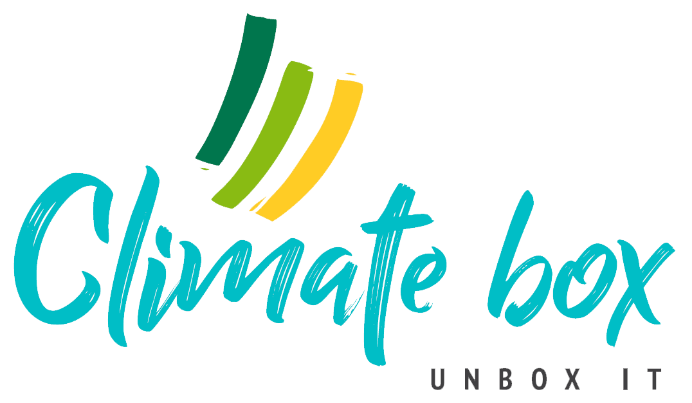 Climate BoxIO2 Учебни Дейности – Модул 3Проект № 2020-1-DE02-KA204-007443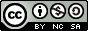 Насочващи въпроси – M3-Т1-Д2Какви суровини са необходими за производството на храни? Откъде идват те? Къде се произвеждат хранителните продукти? Какво се случва с отпадъците от селското стопанство? Откъде се добива енергията за производството на храни? Какво става с работниците в хранително-вкусовата промишленост?Какви са проблемите по отношение на производството на животински продукти?Какви са проблемите, свързани с управлението на обработваемата земя?Допълнително четене: Future of Food: Exploring challenges to global food systems: https://news.climate.columbia.edu/2021/01/15/global-food-systems-challenges/  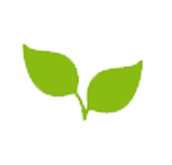 